Jelovnik9. TJEDAN  											od 30.10.2023.-3.11.2023.10. TJEDAN  											od 6.11.2023.- 10.11.2023.11. TJEDAN  											od 13.11.2023.-17.11.2023.12.  TJEDAN  											od 20.11.2023.-24.11.2023.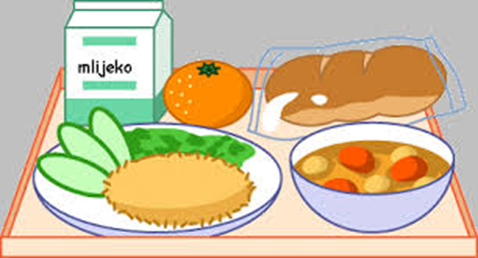 DoručakRučakUžinaPonedjeljak/ / /Utorak///Srijeda///Četvrtakmlijeko, abc, Zdenka namaz, kruhgrah varivo s tjesteninom, kranjska kobasicavoćePetakčaj, med, maslo, marmelada, kruhrižot od lignji, cikla salata                  kroasanDoručakRučakUžinaPonedjeljak    mlijeko, med, maslo, marmelada, kruh tjestenina bolonjeze, kupus salata voćeUtorakjogurt, mliječni namaz, kruhlešo brokula s krumpirom, pohani pileći filekrafna Srijedamlijeko, integralne i čokoladne pahuljice varivo od mahuna s povrćem, suhi vrat                  voćeČetvrtakMlijeko, šunka, sir, integralni kruh pileća juha, okošteni pileći zabatak, restani krumpir                 voćePetakčaj s medom i limunom, med, maslo, lino lada, kruhblitva s krumpirom, jaje, kroasan                voćeDoručakRučakUžinaPonedjeljak    mlijeko, med, maslo, marmelada, kruhpirjana junetina u umaku, palenta, salata voćeUtorakčaj, šunka, sir, kruhVarivo od bijelog kupusa, korjenastog povrća, kranjska kobasicakroasan marmeladaSrijedajogurt, integralne i kukuruzne pahuljiceječam varivo s povrćem, pureća šunka                 voćeČetvrtakmlijeko, mliječni namazi, kruhsarma, kiseli kupus, pire krumpirmramorni kolačPetakjogurt, med, maslo, marmelada, kruhkrem juha od povrća, pohani oslić, pečeni krumpir               voćeDoručakRučakUžinaPonedjeljakmlijeko, marmelada, med, maslocvjetača s krumpirom, pohani pileći file punjen šunkomvoćeUtorakDANŠKOLESrijedamlijeko, integralne i čokoladne pahuljicevarivo od slanutka s povrćem, rolana lopaticavoćeČetvrtakkakao, med, maslo, marmelada, kruhjuha od povrća, musaka sa mljevenim mesom, salatavoćePetakčaj, maslo, med, maslo, lino lada, ikruhrižoto od kozica, salatakolač s jabukom